ANALISIS ALGORITMA MODIFIED VULNERABILITY TO GET FACEBOOK AND TWITTER WITH ONE HANDSkripsi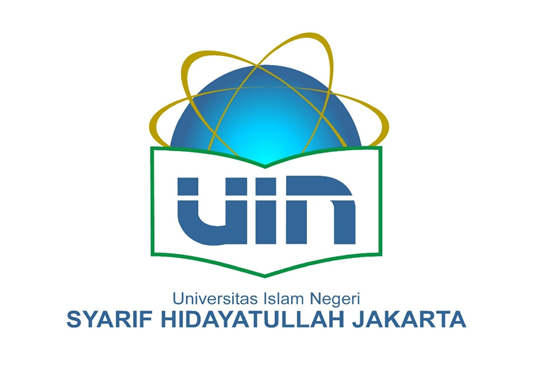 Oleh :Ida Bagus SekaliNIM : 1110000000000PROGRAM STUDI TEKNIK INFORMATIKAFAKULTAS SAINS DAN TEKNOLOGIUNIVERSITAS ISLAM NEGERI SYARIF HIDAYATULLAH JAKARTA2017 M / 1438 HANALISIS ALGORITMA MODIFIED VULNERABILITY TO GET FACEBOOK AND TWITTER WITH ONE HANDSkripsiSebagai Salah Satu Syarat untuk Memperoleh GelarSarjana Komputer Oleh :Ida Bagus SekaliNIM : 11100000000000PROGRAM STUDI TEKNIK INFORMATIKAFAKULTAS SAINS DAN TEKNOLOGIUNIVERSITAS ISLAM NEGERI SYARIF HIDAYATULLAH JAKARTA2017 M / 1438 H PERNYATAAN ORISINALITASDengan ini saya menyatakan bahwa :Skripsi ini merupakan hasil karya asli saya yang diajukan untuk memenuhi salah satu persyaratan memperoleh gelar strata 1 di UIN Syarif Hidayatullah Jakarta.Semua  sumber yang saya  gunakan dalam penulisan ini telah saya cantumkan sesuai dengan ketentuan yang berlaku di UIN Syarif Hidayatullah Jakarta.Jika di kemudian hari terbukti bahwa karya ini bukan hasil karya asli saya atau merupakan hasil jiplakan dari karya orang lain, maka saya bersedia menerima sanksi yang berlaku di UIN Syarif Hidayatullah Jakarta.Jakarta, 15 September 2017Materai 6000Ida Bagus SekaliLEMBAR PERSETUJUANAnalisis Algoritma Modified EnhancedSkripsiSebagai Salah Satu Syarat untuk Memperoleh GelarSarjana Komputer (S.Kom)Oleh :Ida Bagus Sekali - 111100000000PENGESAHAN UJIANSkripsi yang berjudul “Analisis Algoritma Modified To get Facebook and Twitter with one hand” yang ditulis oleh Ida Bagus Sekali , NIM 111000000 telah diuji dan dinyatakan lulus dalam sidang munaqasyah Fakultas Sains dan Teknologi UIN Syarif Hidayatullah Jakarta pada September 2017. Skripsi ini telah diterima sebagai salah satu syarat memperoleh gelar Sarjana Komputer (S.Kom) pada program Studi Teknik Informatika.Jakarta, September 2017KATA PENGANTAR Puji syukur penulis panjatkan kepada Allah SWT, karena atas nikmat dan rahmat-Nya sehingga penulis dapat menyelesaikan skripsi ini. Penulisan skripsi ini dilakukan dalam rangka memenuhi salah satu syarat untuk mencapai gelar Sarjana Komputer Program Studi Teknik Informatika Fakultas Sains dan Teknologi Universitas Islam Negeri Syarif Hidayatullah Jakarta. Proses penyelesaian skripsi ini tidak lepas dari berbagai bantuan, dukungan, saran, dan kritik yang telah penulis dapatkan, oleh karena itu dalam kesempatan ini peneliti ingin mengucapkan terima kasih kepada:  1.	, selaku Dekan Fakultas Sains dan Teknologi. 2.	., selaku ketua Program Studi Teknik Informatika, serta Bapak  selaku sekretaris Program Studi Teknik Informatika.3.	, selaku Dosen Pembimbing I dan Ibu  selaku Dosen Pembimbing II yang telah memberikan bimbingan, motivasi, dan arahan kepada penulis sehingga skripsi ini bisa selesai dengan baik. 4.	Seluruh Dosen, Staf Karyawan Fakultas Sains dan Teknologi, khususnya Program Studi Teknik Informatika yang telah memberikan bantuan dan kerjasama dari awal perkuliahan.  6.	Orang tua penulis, yaitu  yang telah mencurahkan kasih sayang, do’a, dan dukungan penuh kepada penulis dalam mengerjakan skripsi.7.	Teman-teman TI UIN . Terima kasih atas perhatian dan dukungan serta masukan yang membangun demi terselesaikannya skripsi ini. Semoga kita bisa lebih baik lagi dan sukses di masa yang akan datang. 8.	Seluruh teman-teman TI UIN yang tidak bisa disebutkan satu persatu yang senantiasa mendukung dan memberikan semangat kepada penulis dalam menyelesaikan skripsi ini. Semoga kita bisa sukses di masa mendatang.9.	Seluruh pihak yang secara langsung maupun tidak langsung membantu penulis dalam menyelesaikan skripsi ini. Akhir kata, penulis berharap semoga skripsi ini bermanfaat serta menambah wawasan dan pengetahuan bagi pembaca. Penulis menyadari bahwa skripsi ini masih jauh dari sempurna, untuk itu kritik dan saran yang bersifat membangun sangat diharapkan dengan mengirimkan melalui email Jakarta, 10 September 2017 Ida Bagus SekaliHALAMAN PERNYATAAN PERSETUJUAN PUBLIKASI SKRIPSI UNTUK KEPENTINGAN AKADEMISSebagai civitas akademik UIN Syarif Hidayatullah Jakarta, saya yang bertandatangan dibawah ini:Nama 		: NPM 		: Program Studi 	: Teknik InformatikaFakultas 		: Fakultas Sains dan TeknologiJenis Karya 		: SkripsiDemi pengembangan ilmu pengetahuan, menyetujui untuk memberikan kepada Universitas Islam Negeri Syarif Hidayatullah Jakarta Hak Bebas Royalti Non Eksklusif (Non-exclusive Royalti Free Right) atas karya ilmiah saya yang berjudul:ANALISIS ALGORITMABeserta perangkat yang ada (jika diperlukan). Dengan Hak Bebas Royalti Non Eksklusif ini Universitas Islam Negeri Syarif Hidayatullah Jakarta berhak menyimpan, mengalihmedia/formatkan, mengelola dalam bentuk pangkalan data (database), merawat, dan mempublikasikan tugas akhir saya selama tetap mencantumkan nama saya sebagai penulis/pencipta dan sebagai pemilik Hak Cipta.Demikian pernyataan ini saya buat dengan sebenarnya.Dibuat di : JakartaPada tanggal : 15 September 2017Yang menyatakan(Ida Bagus )Nama	: 	Ida BagusProgram Studi	: 	Teknik Informatika Judul                	: 	Analisis Algoritma ABSTRAKSkripsi ini dibuat untuk melanjutkan penelitian tentang Implementasi Algoritma Levensthein pada Aplikasi Pendeteksian Plagiarisme Dokumen. Pada penelitian tersebut diperoleh hasil bahwa aplikasi dapat menghitung presentase plagiarisme terhadap 2 dokumen dan disarankan untuk penelitian selanjutnya agar menyertakan algoritma stemming guna meningkatkan presentase plagiarisme. Sehingga pada penelitian ini, penulis menggunakan algoritma stemmingKata kunci	:	Levensthein, Modified Enhanced Confix Stripping, Stemming, Plagiarisme.Daftar Pustaka 	: 	25 (Tahun 2003 – 2015)Jumlah Halaman 	: 	VI BAB + xvi Halaman + 145 Halaman + 23 Gambar + 90
TabelNama	: 	Ida Bagus Program Studi	: 	Teknik Informatika Judul                	: 	Analisis Algoritma ABSTRACTThis research is made to continue the research on Implementastion of Levensthein Distance Algorithm on Plagiarism Detection. In that research, it is found that the application can calculate the percentage of plagiarism against 2 documents and it is suggested for further research to include the stemming algorithm to increase the percentage of plagiarism. So in this study, the authors use the stemming algorithm of Modified Enhanced Confix Stripping (MECS) to prove the suggestion written in previous research.Key-words	:	Levensthein, Modified Enhanced Confix Stripping, Stemming, Plagiarism.Menyetujui,Pembimbing ISome OneNIP. 19450000000Pembimbing IISome One ToNIP. 1900000000000000Mengetahui,Ketua Prodi Teknik InformatikaSome One 3NIP. 19000000000000Tim PengujiPenguji ISome One 4NIP. 19000000Penguji IISiti NIP. 190000000Tim PembimbingTim PembimbingTim PembimbingPembimbing ISome OneNIP. 1900000000Pembimbing IISome OneNIP. 1900000000Mengetahui,Dekan FSTAF  Some OneNIP. 19000000Ketua Program StudiSome OneNIP. 19000000000